                   Colegio  Américo Vespucio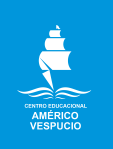                  Tercero medio Artes Visuales                  IALA / 2020Artes Visuales  “Ilustrando la ciudad”Tercero medio Objetivos de Aprendizaje: Explorar y registrar visualmente su entorno cotidiano la arquitectura y el urbanismo, a través de diversos medios de expresión, ejercitando la percepción y la capacidad creadora.
Materiales: cartulina, cartones, Lápices de colores, tijeras, pegamento.Instrucciones: Elegir una ciudad a gusto y determinar lugares significativos que retratará en cada capa.Realizar dos acordeones de 20 x42 cms,cada pliegue de 3 cms,  resultando un total de 14 pliegues cada acordeón. Luego, hacer 3 capas de cartulina, en cada una hacer un perfil de la ciudad, con elementos característicos. Se adjunta material de trabajo explicativo. https://www.youtube.com/watch?v=15Hv-UjQua4 NombreCursoFecha3° _________/____/ 2020Puntaje total: 15 puntos.Puntaje obtenido:Fecha:Nota:Evaluación diferenciada:  SI                   NO 	   Firma docente:CRITERIOS LOGRADOMEDIANAMENTE LOGRADONO LOGRADO  (0 puntos)PUNTAJEI.- Desarrollo propuesta acorde a la temática planteada.Desarrolla propuesta personal de ciudad. (1pt).No se reconoce ciudad retratada.II.- Materiales El trabajo respeta el formato solicitado, con la técnica requerida. (papeles de colores, separación entre capas, formato cartón de fondo) (4 puntos)El trabajo entregado responde parcialmente a lo solicitado. El trabajo entregado no respeta el formato.III.-  PresentaciónPresenta buen oficio y limpieza, presenta detalles significativos y afines a su proyecto. Presenta cada capa correspondiente( 4 puntos)Presenta buen oficio y limpieza, pero no presenta detalles.Está sucio, malas terminaciones, sin elementos decorativos.IV.- ComposiciónEl trabajo muestra una equilibrada composición, adecuado uso del espacio y disposición de los objetos. Todos los elementos son proporcionales. (2 puntos)El trabajo muestra adecuado uso del espacio, sin embargo, los elementos no son proporcionales entre sí.El trabajo no respeta proporciones, están mal distribuidos los espacios.V.- Demuestra originalidad en su trabajoSu trabajo demuestra gran originalidad, las ideas son novedosas y no copia a compañeros. (2 puntos)Su trabajo demuestra originalidad. Las ideas son imaginativas y diferentes a las de sus compañeros.Su trabajo demuestra poca o nula originalidad. Su trabajo presenta notoria similitud con la de sus compañeros.VI.- Respeta los tiempos acordados.Presenta su trabajo  en la fecha acordada. (2 puntos)Presenta su trabajo fuera del plazo acordado, sin justificación.No presenta su trabajo en la siguiente clase a la entrega.